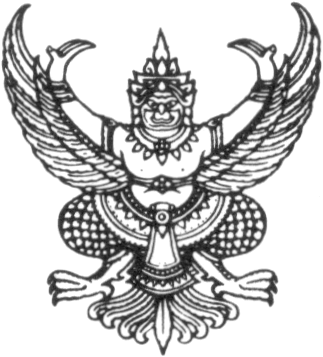                                   บันทึกข้อความส่วนราชการ  คณะวิศวกรรมศาสตร์ มหาวิทยาลัยธรรมศาสตร์       โทร. 0 2564 - 3001                                   ที่  อว 67.32/                                                     วันที่                 เรื่อง  รายงานผลการพิจารณาให้ความเห็นชอบในการตรวจสอบสภาพทรัพย์สินกรณีที่มีผู้บริจาคทรัพย์สินให้ทางราชการ เรียน  คณบดี (ผ่านรองคณบดีฝ่ายวางแผน , เลขานุการคณะฯ , หัวหน้างานพัสดุ , หัวหน้าภาควิชา/หน่วยงาน)		ตามบันทึกข้อความที่ อว 67.30/......... ลงวันที่ .............................. คณะวิศวกรรมศาสตร์ มหาวิทยาลัยธรรมศาสตร์ ได้แต่งตั้งให้ข้าพเจ้าผู้มีรายนามท้ายนี้เป็นคณะกรรมการพิจารณาให้ความเห็นชอบในการตรวจสอบสภาพทรัพย์สินกรณีที่มีผู้บริจาคทรัพย์สินให้ทางราชการตามระเบียบกระทรวงการคลังว่าด้วยการรับเงินหรือทรัพย์สินที่มีผู้บริจาคให้ทางราชการ พ.ศ. ๒๕๒๖ นั้น 		คณะกรรมการฯ ได้ร่วมกันดำเนินการตรวจสอบสภาพทรัพย์สินกรณีที่มีผู้บริจาคทรัพย์สินให้ทางราชการแล้วเสร็จเป็นที่เรียบร้อยแล้วในวันที่ ................................. ปรากฏว่ามีรายละเอียดและรายการถูกต้องครบถ้วน ตรงตามรายการทรัพย์สินที่ได้รับบริจาค (รายละเอียดตามเอกสารที่นำเสนอแนบท้าย) จึงเห็นควรรับมอบทรัพย์สินดังกล่าวไว้ใช้ในราชการ ณ ภาควิชา/หน่วยงาน ................................ คณะวิศวกรรมศาสตร์ มหาวิทยาลัยธรรมศาสตร์ เพื่อให้เป็นไปตามวัตถุประสงค์ของผู้บริจาค ต่อไป		จึงเรียนมาเพื่อโปรดทราบ และเห็นควรพิจารณาอนุมัติต่อไปด้วย          				ลงนาม........................................................... ประธานกรรมการ                    	                                        (                                          )          				ลงนาม........................................................... กรรมการ                                                                         (                                          )           				ลงนาม........................................................... กรรมการและเลขานุการ                                                                          (                                         )เอกสารแนบท้าย  รายงานผลการตรวจสอบสภาพทรัพย์สินกรณีมีผู้บริจาคทรัพย์สินให้กับทางราชการ 	ชื่อรายการทรัพย์สินที่ได้รับบริจาค ............................................... ยี่ห้อ......................รุ่น.....................หมายเลขเครื่อง.......................... รวม ............ รายการ คิดเป็นมูลค่าสินค้าในราคารวมภาษีมูลค่าเพิ่มเป็นเงินทั้งสิ้น ....................................... บาท โดยได้รับการบริจาคจาก (ผู้บริจาค) ..................................................................... ปรากฎว่า   1. วัสดุ/ครุภัณฑ์ ตามรายละเอียดแนบ				2. สภาพ	 เป็นของใหม่	 ใช้งานได้	 เป็นของใช้แล้ว	 ชำรุด ไม่สามารถใช้งานได้         3. จำนวน		4. ความเหมาะสมที่ใช้ประโยชน์ในหน่วยงานของรัฐ	 ครบถ้วนตามที่ระบุไว้	 เหมาะสม  	 ไม่ครบถ้วน เพราะ.........................................	 ไม่เหมาะสม เพราะ.............................5. มีเอกสารสิทธิสมบูรณ์ในการบริจาค 	6. ราคาพัสดุที่รับบริจาค	 มี        ไม่เป็นภาระก่อหนี้ผูกพัน  	 ราคาจริง (แนบใบเสร็จรับเงิน)	 ไม่มี     เป็นภาระก่อหนี้ผูกพัน  	 ราคาประเมิน (ราคาจากท้องตลาดโดยทั่วไป)7. ความเห็นชอบของคณะกรรมการ	 สมควรรับบริจาค		 ไม่สมควรรับบริจาค	ทั้งนี้ โดยได้แนบหลักฐานเพื่อใช้ในการประกอบการพิจารณา ดังนี้	(   ) หนังสือขอบริจาคจากผู้บริจาค	จำนวน ........ ฉบับ	(   ) ใบส่งสินค้า	จำนวน ........ ฉบับ	(   ) ใบเสร็จรับเงิน	จำนวน ........ ฉบับ	(   ) คำสั่งแต่งตั้งคณะกรรมการตรวจสอบสภาพทรัพย์สิน 	จำนวน ........ ฉบับ	(   ) รายงานผลการตรวจสอบสภาพทรัพย์สิน	จำนวน ........ ฉบับ	(   ) อื่นๆ ............................................				จึงเรียนมาเพื่อโปรดทราบ 		          		ลงนาม........................................................... ประธานกรรมการ                                                                   (                                )          		ลงนาม........................................................... กรรมการ                                                                   (                                )           		ลงนาม........................................................... กรรมการและเลขานุการ                                                                    (                                )                                    ตัวอย่าง รายงานผลการพิจารณาให้ความเห็นชอบในการรับบริจาคทรัพย์สิน                                  บันทึกข้อความส่วนราชการ  คณะวิศวกรรมศาสตร์ มหาวิทยาลัยธรรมศาสตร์       โทร. 0 2564 - 3001                                   ที่  อว 67.32/                                                     วันที่                 เรื่อง  รายงานผลการพิจารณาให้ความเห็นชอบในการตรวจสอบสภาพทรัพย์สินกรณีที่มีผู้บริจาคทรัพย์สินให้ทางราชการ เรียน  คณบดี (ผ่านรองคณบดีฝ่ายวางแผน , เลขานุการคณะฯ , หัวหน้างานพัสดุ , หัวหน้าภาควิชา/หน่วยงาน)		ตามบันทึกข้อความที่ อว 67.30/......... ลงวันที่ ..... 1 ตุลาคม 2562.... คณะวิศวกรรมศาสตร์ มหาวิทยาลัย ธรรมศาสตร์ ได้แต่งตั้งให้ข้าพเจ้าผู้มีรายนามท้ายนี้เป็นคณะกรรมการพิจารณาให้ความเห็นชอบในการตรวจสอบสภาพทรัพย์สินกรณีที่มีผู้บริจาคทรัพย์สินให้ทางราชการตามระเบียบกระทรวงการคลังว่าด้วยการรับเงินหรือทรัพย์สินที่มีผู้บริจาคให้ทางราชการ พ.ศ. ๒๕๒๖ นั้น 		คณะกรรมการฯ ได้ร่วมกันดำเนินการตรวจสอบสภาพทรัพย์สินกรณีที่มีผู้บริจาคทรัพย์สินให้ทางราชการแล้วเสร็จเป็นที่เรียบร้อยแล้วในวันที่ ..... 5 ตุลาคม 2562 ...... ปรากฏว่ามีรายละเอียดและรายการถูกต้องครบถ้วน ตรงตามรายการทรัพย์สินที่ได้รับบริจาค (รายละเอียดตามเอกสารที่นำเสนอแนบท้าย) จึงเห็นควรรับมอบทรัพย์สินดังกล่าวไว้ใช้ในราชการ ณ ภาควิชา/หน่วยงาน ...... บริหารการเงินและแผนงาน (งานพัสดุ ) ....... คณะวิศวกรรมศาสตร์ มหาวิทยาลัยธรรมศาสตร์ เพื่อให้เป็นไปตามวัตถุประสงค์ของผู้บริจาค ต่อไป		จึงเรียนมาเพื่อโปรดทราบ และเห็นควรพิจารณาอนุมัติต่อไปด้วย          				ลงนาม........................................................... ประธานกรรมการ                    	                                               (   นางเรณู     ฤกษ์บัญชี   )          				ลงนาม........................................................... กรรมการ                                                                                (   นายโยธิน    อุทยานิล   )           				ลงนาม........................................................... กรรมการและเลขานุการ                                                                             (   นางสาวอลิสา  โรหิตเสถียร  )เอกสารแนบท้าย  รายงานผลการตรวจสอบสภาพทรัพย์สินกรณีมีผู้บริจาคทรัพย์สินให้กับทางราชการ 	ชื่อรายการทรัพย์สินที่ได้รับบริจาค ..... เครื่องฟอกอากาศ จำนวน 1 เครื่อง .... ยี่ห้อ ..... ฮาตาริ .....รุ่น.....ABCD59 ..... หมายเลขเครื่อง ..... S/N 234567 ..... รวม ... 1 ... รายการ คิดเป็นมูลค่าสินค้าในราคารวมภาษีมูลค่าเพิ่มเป็นเงินทั้งสิ้น ... 7,500 บาท ... โดยได้รับการบริจาคจาก (ผู้บริจาค) .... บริษัท ฮาตาริ จำกัด .... ปรากฎว่า   1. วัสดุ/ครุภัณฑ์ ตามรายละเอียดแนบ				2. สภาพ	 เป็นของใหม่	 ใช้งานได้	 เป็นของใช้แล้ว	 ชำรุด ไม่สามารถใช้งานได้         3. จำนวน		4. ความเหมาะสมที่ใช้ประโยชน์ในหน่วยงานของรัฐ	 ครบถ้วนตามที่ระบุไว้	 เหมาะสม  	 ไม่ครบถ้วน เพราะ.........................................	 ไม่เหมาะสม เพราะ.............................5. มีเอกสารสิทธิสมบูรณ์ในการบริจาค 	6. ราคาพัสดุที่รับบริจาค	 มี        ไม่เป็นภาระก่อหนี้ผูกพัน  	 ราคาจริง (แนบใบเสร็จรับเงิน)	 ไม่มี     เป็นภาระก่อหนี้ผูกพัน  	 ราคาประเมิน (ราคาจากท้องตลาดโดยทั่วไป)7. ความเห็นชอบของคณะกรรมการ	 สมควรรับบริจาค		 ไม่สมควรรับบริจาค	ทั้งนี้ โดยได้แนบหลักฐานเพื่อใช้ในการประกอบการพิจารณา ดังนี้	( / ) หนังสือขอบริจาคจากผู้บริจาค	จำนวน ..... 1 .... ฉบับ	(   ) ใบส่งสินค้า	จำนวน ..... 1 .... ฉบับ	( / ) ใบเสร็จรับเงิน	จำนวน ..... 1 .... ฉบับ	( / ) คำสั่งแต่งตั้งคณะกรรมการตรวจสอบสภาพทรัพย์สิน 	จำนวน ..... 1 .... ฉบับ	( / ) รายงานผลการตรวจสอบสภาพทรัพย์สิน	จำนวน ..... 2 .... ฉบับ	(   ) อื่นๆ ............................................				จึงเรียนมาเพื่อโปรดทราบ                                                                 ลงนาม........................................................... ประธานกรรมการ                    	                                               (   นางเรณู     ฤกษ์บัญชี   )          				ลงนาม........................................................... กรรมการ                                                                                (   นายโยธิน    อุทยานิล   )           				ลงนาม........................................................... กรรมการและเลขานุการ                                                                             (   นางสาวอลิสา  โรหิตเสถียร  )เรียน คณบดี (ผ่านรองคณบดีฝ่ายวางแผน , เลขานุการคณะฯ)    เพื่อโปรดพิจารณา หากเห็นชอบด้วยโปรดอนุมัติให้รับมอบทรัพย์สินดังกล่าวข้างต้นไว้ใช้ในราชการตามที่คณะกรรมการนำเสนอ และเมื่อได้      รับมอบแล้วให้เจ้าหน้าที่ลงบัญชีหรือทะเบียนเพื่อควบคุมพัสดุนั้นด้วย              ลงชื่อ ................................................ หัวหน้างานพัสดุ                   (นายอัฐตพงษ์    เทียนขวัญ)                                            วันที่ ............. / .................... / ...............เรียน คณบดี (ผ่านรองรองคณบดีฝ่ายวางแผน)         เห็นควรอนุมัติตามที่หัวหน้างานพัสดุ นำเสนอ ลงชื่อ ................................................ เลขานุการคณะฯ            (นางสุกัญญา ว่องวิกย์การ)    วันที่ ............. / .................... / ...............เรียน คณบดี         เพื่อโปรดพิจารณาอนุมัติ        ลงชื่อ ...................................................... รองคณบดีฝ่ายวางแผน                                                           (รองศาสตราจารย์ ดร.อิศเรศ  ธุชกัลยา)        วันที่ ............. / .................... / ...............คำสั่ง คณบดี (   ) อนุมัติ และดำเนินการตามเสนอ ลงชื่อ ......................................................                   (รองศาสตราจารย์ ดร.ธีร เจียศิริพงษ์กุล)                                                                           วันที่ ............. / .................... / ...............เรียน คณบดี (ผ่านรองคณบดีฝ่ายวางแผน , เลขานุการคณะฯ)    เพื่อโปรดพิจารณา หากเห็นชอบด้วยโปรดอนุมัติให้รับมอบทรัพย์สินดังกล่าวข้างต้นไว้ใช้ในราชการตามที่คณะกรรมการฯ นำเสนอ และเมื่อได้รับมอบแล้วให้เจ้าหน้าที่ลงบัญชีหรือทะเบียนเพื่อควบคุมพัสดุนั้นด้วย              ลงชื่อ ................................................ หัวหน้างานพัสดุ                   (นายอัฐตพงษ์    เทียนขวัญ)                                            วันที่ ............. / .................... / ...............เรียน คณบดี (ผ่านรองรองคณบดีฝ่ายวางแผน)         เห็นควรอนุมัติตามที่หัวหน้างานพัสดุ นำเสนอ ลงชื่อ ................................................ เลขานุการคณะฯ           (นางสุกัญญา ว่องวิกย์การ)    วันที่ ............. / .................... / ...............เรียน คณบดี         เพื่อโปรดพิจารณาอนุมัติ        ลงชื่อ ...................................................... รองคณบดีฝ่ายวางแผน                                                           (รองศาสตราจารย์ ดร.อิศเรศ  ธุชกัลยา)        วันที่ ............. / .................... / ...............คำสั่ง คณบดี (   ) อนุมัติ และดำเนินการตามเสนอ ลงชื่อ ......................................................                   (รองศาสตราจารย์ ดร.ธีร เจียศิริพงษ์กุล)                                                                           วันที่ ............. / .................... / ...............